Year: 5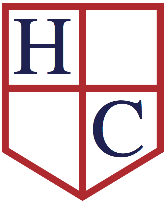 Week beginning: 18th May 2020Work to be undertaken at home over the course of this week.  Each day will consist of one English activity, one Maths activity and other tasks that should be completed during the week. Teacher’s Instructions: Dear Year 5,I hope you are all well. Thank you as always for the emails.  It has been lovely to hear that you are still in touch with your friends and have found different ways to stay in contact. I hope these links are helping you to not be too bored! Remember there is PurpleMash, EducationCity FirstNews, and LGFL which you have the logins for. There is the BBC which does not need a login. The British Museum and the BBC have lots of information about Ancient Greece. Try to keep reading, remember you can always read a book more than once. I hope you all have a lovely half term next week. Thank you,Mrs ByrneMondayMathsCan I solve problems using addition and subtraction?Use the textbook first to remind you of the method. It will help you to understand the methods to use and then how to solve the problem. Then answer the questions from the workbook.Challenge: Can you guess your secret number?MondayEnglishCan I plan my poem? This week we are looking at the myth The Dolphin Boy. He was very good at poems and so this week we are going to write a poem. Your poem can be about any of the Greek myths we have studied so far or any other famous Greek myths you know. You can choose any type of poem. This poem sheet tells you the different poems you could pick to write. Choose what type of poem you would like. Then choose your Greek myth. You can write your poem so that it tells the story of your myth or about the setting of one of the myths or it can be about a character from one of the myths. MondayPhysical ActivityCan you play Battleships today? The sheet will explain how to play.TuesdayMathsCan I solve word problems?Use the textbook first to remind you of the method. It will help you to understand what part of the word question you need to use to work out the method. Then answer the questions from the workbook. Challenge:Can you find the correct weight or measurement? TuesdayEnglishCan I write my poem?Remember you can pick what type of poem you want to write and also what your poem is about. It can be about a character or a setting or it can retell the story of one of the Greek myths. Use the features of a poem and these tools to help you. TuesdayPhysical Activity In PE today can you play Wacky Races? You need a start and finish line and you need to get from the start to the finish line in different ways. Can you move using your hands and feet? Can you move backwards? What is the quickest way of moving? What is the slowest way of moving?Wednesday MathsCan I revise addition and subtraction?Today is a revision session of the unit on addition and subtraction. The textbook has a quiz to check your knowledge and workbook has some word questions for you to answer. Challenge:This is similar to Monday’s challenge but you can only answer with Yes or No!Wednesday EnglishCan I edit my poem?Today please edit your poem. Make sure it creates an image of what you are saying. Does it include a description? Does it make sense?Wednesday Physical Activity The activity today is called Treasure Chest. You need to place objects at the finish line of your race. These could be cushions, socks, small toys or anything you can find. You have to run to the finish line and collect one item. Then you have to put it on the start line. How many objects can you get in 60 seconds? Can you beat someone in your family?ThursdayMathsCan I find out if the maths statements are correct?Today is an investigation to find out if the statements are always true, sometimes true or never true. Challenge:Can you play 21 with your family?ThursdayEnglishCan I learn my poem off by heart?Learn your poem off by heart so that you can perform it tomorrow. Remember to learn it in small parts and then add to it. You are going to perform it so think about your body language and your voice. ThursdayPhysical Activity Go on the GoNoodle website and see if you can remember the dance you learnt last time. Can you learn a new dance? FridayMathsCan I find solve the code?Can you use the number code to solve where the secret agent is hiding?Challenge:Can your partner guess your maths rule?FridayEnglishCan I perform my poem?Perform your poem today. You could film it and email it to me or you could perform it to someone in your family. Remember you need to keep your audience engaged so you need to use your body language. You also need to think about your voice. Can you change the speed, tone and volume of your voice?FridayPhysical Activity Try another Sports Day challenge today. Can you do the speed bounce which is where you bounce on the mat with a little beam in the middle? To do this make sure you have a safe space to jump then jump over a small object like a cushion. How many can you do in 60 seconds? For speed and accuracy try the sock challenge. You need one pair of socks and 3 targets like bowls or saucepans. Place the bowls in a line and you have to try to get the socks into the bowl. It is 5 points for the closest bowl, 10 for the second bowl and 15 for the furthest away bowl. What other activities could you do?RE:    Can I add the Rosary to my prayer book?This week can you add the Rosary to your prayer book. You need to include the different prayers said in the Rosary and also how to pray the Rosary. You can use this sheet to help you. FoundationSubjects: Can I make a travel brochure?Can you make a travel brochure about Ancient Greece? What part would you travel to or would you visit more than one place? What could you do while you were there? Who would you recommend to visit? Use pictures with lots of facts and information. You can make it on the computer or on paper. Challenge:Can you make a musical instrument from the objects you have in your house? This could be a shaker or a drum. This is a video which shows you how to make a paper trumpet. Do not worry if you do not have a straw that is just to stop the paper getting soggy if you use it too much. It should still work without the straw. Can you play something that someone in your family can recognise? 